ČETRTEKSLJ – 1.A ; 1. BERI GLASNO (IZBIRAJ PO TEŽAVNOSTI).                   2. ČE SI VZTRAJAL PRI BRANJU, SI ZASLUŽIŠ NAGRADO.                                             KLIKNI NA SPODNJI LINK IN IZBERI NALOGO »KATERA ČRKA MANJKA?«                       UŽIVAJ V   IGRI.https://interaktivne-vaje.si/slovenscina_rs/01_pisem_prve_besede_3.htmlTOM    MIT    SIT    NOT    UTA    ČET    SET    NIT    PIT   MET   TIM    KIT   JET   MIT   VIT     TOMO   TINE    META    TINA    TARA   TEJA       LOTO   ČETA   JATA   MOTO   NOTA   RUTA     OTON     ANTON    MATIJA    TINCA    TORTA     TOVOR   TARČA    LISTJE    LESTEV    TOMAŽ     CESTAR   USTECA   ATLET    CESTAR   ČETICA                          ITALIJA   VOZILO  MOTIKA   VOTLINA   KOTEL     V   CERKNEM   IMAMO   TOVARNO   ETA.      PO  TRAČNICAH  SE  PREMIKA  POTNIŠKI  VLAK.        KMET  POTRESA  PO  NJIVI  GNOJ.     TAMARA  SE  JE  POTEPALA  PO  TURČIJI.      MAMA  JE  SPEKLA  SADNO  TORTICO.    SLJ – 1.B ; 1. BERI GLASNO (IZBIRAJ PO TEŽAVNOSTI).                   2. ČE SI VZTRAJAL PRI BRANJU, SI ZASLUŽIŠ NAGRADO.                                             KLIKNI NA SPODNJI LINK IN IZBERI NALOGO »KATERA ČRKA MANJKA?«                       UŽIVAJ V   IGRI.https://interaktivne-vaje.si/slovenscina_rs/01_pisem_prve_besede_3.htmlMIŠ  ŠAL  UŠI   NAŠ  KOŠ   MUŠ   NIŠ   KUŠLEŠ   ROŠ   RIŠ   TOŠ   ČUŠ   TUŠ   CEŠ   JOŠ  ŠEST   ŠIBA   NAŠI   ŠTOR   KAŠA  ŠOLA  ŠALAŠEMA  URŠA   SAŠA   ALEŠ   JAŠA   MAŠA  ŠILOUŠESA   ŠTIRI  ŠOLAR   MIŠKA   ŠOTOR  KOKOŠŠIVANKA  STRAŠILO  KROŠNJA   LEŠNIK  VIŠNJAMIŠNICA  ŠKARJE   HIŠKA   KOŠARKA  KOŠUTAŠKATLA  KOKOŠKA   STRAŠILO  SOŠOLKAMAŠA  IMA  NA  OBLEKI  BROŠKO.NA  DREVESU  SO DOZORELE  ČEŠNJE.Z  VOŠČENKAMI  SEM  NASLIKAL  POMLAD.NA DREVESU  SE  OGLAŠA  ŠKOREC.S  SOŠOLCEM  IGRAVA  KOŠARKO.SPO – VZEMI ZVEZEK BREZ ČRT IN DELAJ PO NAVODILU  SPODAJ.1. V ZVEZEK ZAPIŠI IN NARIŠI KOT KAŽE PRIMER NA DESNI STRANI. 2.   V ZVEZEK NARIŠI KAJ POTREBUJEJO ŽIVA BITJA, DA LAHKO ŽIVIJO.3. POMAGAJ SI S SPODNJIMI SIMBOLI.    NARISANO POBARVAJ.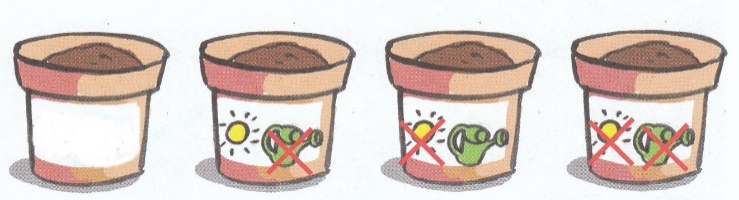 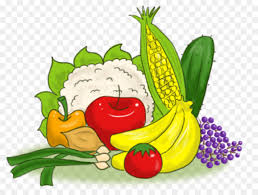            ZRAK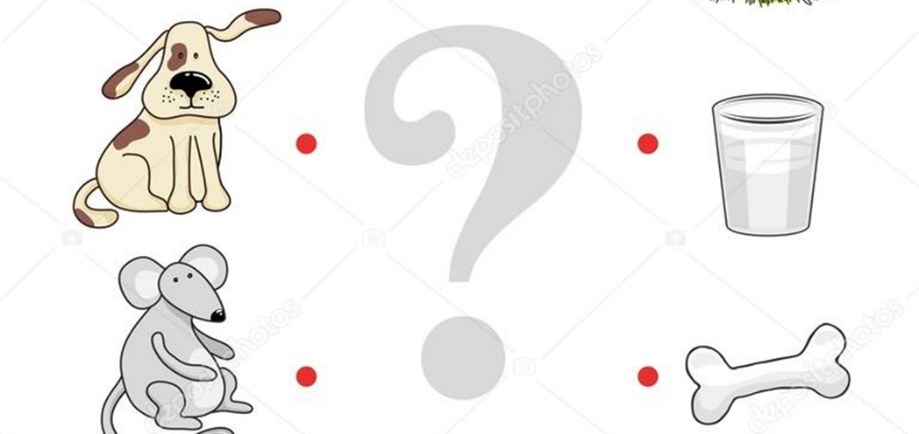 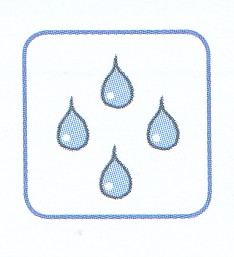 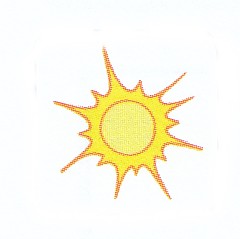      SVETLOBA     TOPLOTA     LUM - Najprej se pogovorite, kako v vaši družini skrbite za okolje (npr. ločevanje odpadkov, nakupovalni listek, kupovanje lokalno pridelane hrane,…) ter kateri so vzroki ter posledice teh dejanj.Da bi tudi ti prispeval k temu, da bi pri nakupih čim manj uporabljali plastične vrečke, boš danes pri likovni umetnosti Izdelal EKO izdelek. Najprej si s starši oglejte posnetek: https://www.youtube.com/watch?v=A-e9Z6FpM8APogovorite se, kaj lahko naredimo sami k zmanjšanju količine plastike v našem okolju.S starši preglejte garderobne omare in poiščite staro bombažno majico - lahko je zamazana in že malo naluknjana). Kako izdelamo vrečko brez šivanja, si lahko ogledate tukaj: https://www.youtube.com/watch?v=zgpaM3u2zngIzdelate reciklirano vrečko iz stare bombažne majice.Ob izdelavi otroku pomagajte pri izbiri ustrezne majice (lažje bo, če bo majica nekoliko večja) ter zarisovanju linije rezanja. Reže in zavezuje naj otrok sam.                    ŽIVA   BITJARASTLINE 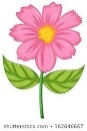 ŽIVALI 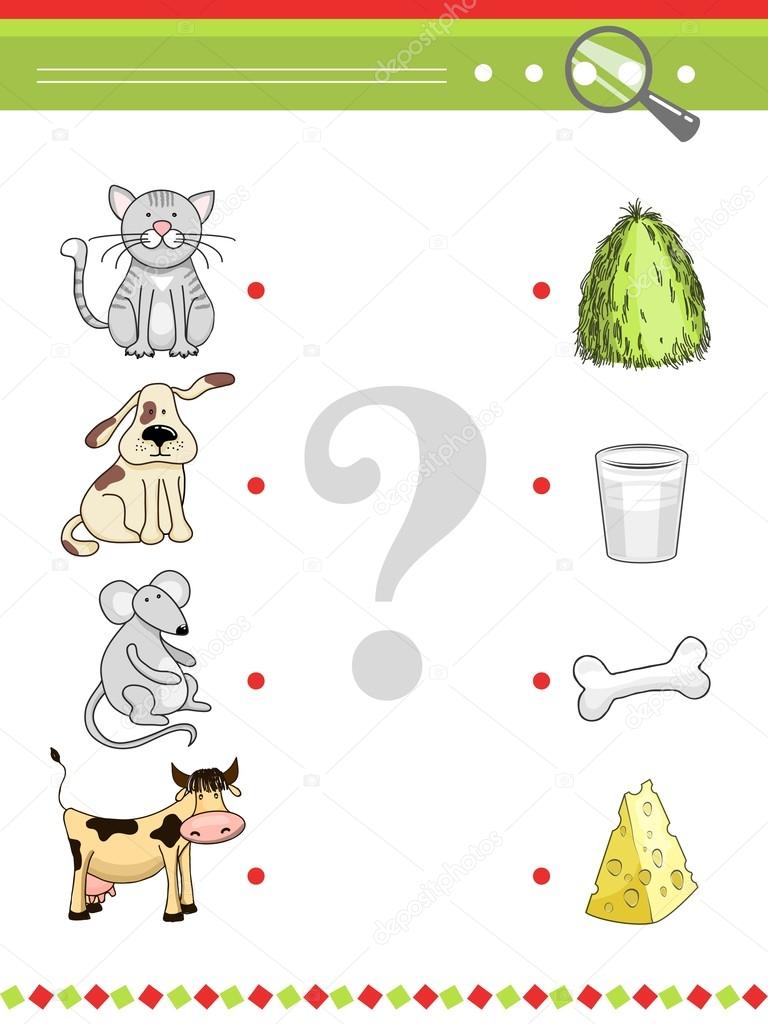 LJUDJE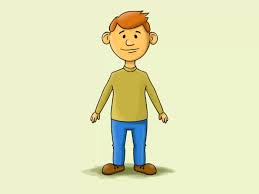 